План работы ШМО учителей начальных классов МБОУ Кесовогорская СОШ на 2019-2020 учебный годСостав методического объединения:  1. Формина Т.Н. - учитель 1 «А» класса;2. .Васильева С. А. - учитель 1«Б» класса;3.Буторова Н.Ю.-учитель 1 «В» класса;4. Конечнова Е. М.-  учитель 2 «А» класса;5. Покровская Т. М.- учитель 2 «Б» класса;-руководитель ШМО;6. Абаляева О.Ю.- учитель 2 «В» класса;7..Бойко И.В.- учитель  3  «А» класса;8. Козликова Е.Н - учитель 3 «Б» класса;9.Тян Н.А.– учитель 3 « В» класса;10. Дёмина Л. А - учитель  4 « А» класса 11. Новожилова В. В.  –учитель 4«Б» класса; 12.Яковлева С.С. -учитель 4 «В» класса;13. Раздобурдина Е.В. – учитель (д/о)Методическая тема:  «Повышение эффективности и качества преподавания в начальной школе  через совершенствование педагогического мастерства учителей в условиях реализации федерального государственного образовательного стандарта начального общего образования».Цель: совершенствование педагогического мастерства в сфере формирования универсальных учебных действий (УУД) в рамках ФГОС путём внедрения в учебно-воспитательный процесс современных образовательных технологий.    Задачи:1.Продолжить работу по реализации ФГОС в начальной школе;Изучать и повторять  нормативную и методическую документацию, новинки психолого-педагогической литературы по стандартам второго поколения;   2. Продолжить внедрение в практику работы всех учителей МО современных образовательных технологий, направленных на формирование компетентностей обучающихся, УУД;3. Продолжить внедрение в процесс обучения мониторинга  формирования УУД младшего школьника;4. Совершенствовать качество современного урока, повышать его эффективность, применяя современные методы обучения и ИКТ;5. Осуществлять преемственность в обучении детей групп предшкольной подготовки, начальной школы и среднего звена;6.Активизировать работу по выявлению, изучению, обобщению педагогического опыта учителей;7.Продолжить целенаправленную, систематическую работу по развитию у обучающихся младших классов творческих, интеллектуальных и коммуникативных способностей через организацию внеурочной деятельности;8.Формировать у учащихся потребность в самоконтроле и самооценке.Прогнозируемый результат деятельности ШМО учителей начальных классовв 2019-2020 учебном году:Повышение профессиональной компетентности учителей в условиях реализации ФГОС второго поколения;Обновление информационно-методического обеспечения;Рост качества знаний обучающихся;Овладение измерительным инструментарием по осмыслению собственного уровня профессиональной компетентности;Овладение различными формами системы оценивания образовательных результатов учащихся начальных классов;Создание необходимых условий для овладения детьми способами и приёмами работы с учебным оборудованием на занятиях, и во внеурочное время под руководством педагога, индивидуально или в группе.Создание условий в процессе обучения для формирования у обучающихся ключевых компетентностей, УУД.Участие педагогов и учащихся начальных классов  в конкурсах,                             олимпиадах, конференциях различных уровней.Темы по  самообразованию:Направления работы МО учителей начальных классовна 2019-2020 учебный год: Информационное обеспечение. Работа с документами.Научно-методическая работа.3. Диагностическое обеспечение.  Внутришкольный контроль.Работа с учащимися.Работа по преемственности.6. Организационные формы работы:1. Заседания методического объединения.2. Методическая помощь и индивидуальные консультации по вопросам преподавания предметов начальной школы, организации внеклассной деятельности.3. Взаимопосещение уроков педагогами.4. Выступления учителей начальных классов на МО, практико-ориентированных семинарах, педагогических советах.5. Посещение семинаров, встреч в образовательных учреждениях района.6. Повышение квалификации педагогов на курсах .7. Прохождение аттестации педагогических кадров.Заседания МО учителей начальных классовЗаседание № 1Планирование и организация методической работы учителей начальных классов на 2019 - 2020 учебный год.Форма проведения: инструктивно-методическое заседание. Время проведения: сентябрьВопросы для обсуждения: 1. Отчет о работе методического объединения за 2018-2019 учебный год.2. Организация методической работы с учителями начальных классов в новом учебном году. 3. Нормативно-правовое обеспечение образовательного процесса на ступени начального общего образования в 2019-2020 учебном году. 4. Учебно-методическое обеспечение преподавания учебных предметов на ступени начального общего образования. 5. Утверждение планов по самообразованию6. Планирование открытых уроков, выступлений, докладов.Заседание № 2Современный урок в соответствии с ФГОС НОО - индивидуальная стратегия профессионального ростаФорма проведения: педагогическая мастерская.Время проведения: ноябрьВопросы для обсуждения: 1 Особенности структуры урока в начальной школе в соответствии ФГОС.2.Технологическая карта урока - как новый вид методической продукции педагога.3.Современные образовательные технологии в учебно - воспитательном процессе .Заседание3Инновационный подход к организации контрольно-оценочной деятельности в условиях реализации ФГОС НОО. Форма проведения: проблемный семинар. Время проведения:  февральВопросы для обсуждения: 1. Организация эффективной контрольно-оценочной деятельности. 2. Методы педагогической диагностики в соответствии с новым ФГОС. 3. Технология оценивания образовательных достижений учащихся в рамках ФГОС. 4. Отработка механизма учета индивидуальных достижений обучающихся в начальной школе (ученическое  портфолио). Заседание № 4Результаты деятельности педагогического коллектива начальной школы по совершенствованию образовательного процесса.Форма проведения: круглый стол. Время проведения: майВопросы для обсуждения: 1. Анализ работы МО учителей начальных классов. 2. Задачи МО учителей начальных классов на 2020 – 2021учебный годРассмотреноСогласованоУтвержденона заседании ШМОПротокол №1 от 27.08.2019__________ Т.М. Покровскаяна заседанииМетодического Совета школыПротокол №1 от17.09.2019г.__________ М.А. ГалкинаДиректор МБОУ Кесовогорская СОШ________ О.В. ЛяшоваФИОТЕМА, дата начала работы по теме.РеализацияКозликова Е. Н.Системно – деятельностный подход в обучении.Тян Н.А.Развитие учащихся в процессе формирования универсальных учебных действий.Дёмина Л. А.Работа с одарёнными детьми по УМК  « Школа России»Новожилова В. В.Организация проектной деятельности младших школьников в рамках УМК « Школа России»Васильева С. А.Развитие проектных навыков у младших школьников. Формина Т. НФормирование УУД в рамках реализации ФГОС.Конечнова Е. М.Применение здоровьесберегающих технологий на уроках.Покровская Т.М.Повышение качества урока через организацию проектной деятельности. Яковлева С.С.Нравственное воспитание младших школьников в учебно – воспитательном процессе.Бойко И.В.Формирование универсальных учебных действий на уроках в начальной школе.Буторова Н.ЮПрименение здоровьесберегающих технологий в качестве повышения эффективности урока.Абаляева О.Ю.Применение здоровьесберегающих технологий в качестве повышения эффективности урока.№/пСодержание деятельностиСроки проведенияОтветственныеИзучение методических рекомендаций учителям начальных классов  на 2019-2020 учебный год . августРуководитель ШМО, завучСоставление и утверждение программ по предметам.августУчителя ШМОЗавучСоставление текстов олимпиадных работ по русскому языку. сентябрьоктябрьУчителя ШМОПодготовка  и   выбор тестовых работ для итогового контроля.сентябрь декабрьапрельУчителя ШМООтчет об участии учащихся в школьных предметных олимпиадах.январьЗавуч, учителя ШМОЗнакомство с новинками методической литературой.декабрьУчителя ШМОСоставление материала  для итогового контроля.март - апрельУчителя, руководитель ШМО№/пСодержание деятельностиСроки проведенияОтветственные1Основные направления модернизации учебного процесса: дальнейшее внедрение новых современных технологий,  позволяющих переосмыслить содержание урока  с целью формирования основных компетентностей  у  учащихся.в течение годаУчителя ШМО2Взаимное  посещение уроков.в течение годаУчителя ШМО3Проведение открытых  уроков учителей МОДень открытых дверей,  в течение годаУчителя ШМО№/пСодержание деятельностиСроки проведенияОтветственные1Утверждение рабочих программавгустЗавуч2Проведение входных контрольных работ во 2-4 классах(сентябрь)сентябрь-октябрьУчителя ШМО, завуч3Диагностика учащихся 1-го классасентябрь-май      психолог4Проведение срезовых работ в 1-4 классах (ноябрь, март)в течение годаУчителя ШМО, завуч5Проведение и анализ  итогового контроля по предметам (ВПР,комплексные работы)майУчителя ШМОЗавуч №/пСодержание деятельностиСроки проведенияОтветственные1Организация и проведение предметных  олимпиадсентябрь-декабрьУчителя ШМО, завуч2Организация и проведение предметной недели начальных классовв течение годаУчителя ШМО3Организация и проведение муниципальных, региональных, федеральных и международных конкурсовв течение годаУчителя ШМОРабота по преемственности групп предшкольной подготовки – начальные классы.1. Посещение ГПП учителями 4 класса (занятия, беседы, собрания родителей)2. Приглашение воспитателей дошкольной группы к первоклассникам с целью ознакомления со школьными программами и требованиямиРабота по преемственности начальные классы  – среднее звено1. Посещение будущими классными руководителями и учителями - предметниками уроков и мероприятий 4- классников.2. Проведение контрольных срезов с целью проверки ЗУН выпускников нач. классов.3. Проведение психологом изучения мотивации и адаптации 5-классников4. Посещение учителями начальных классов уроков 5- классников.5. Проведение педагогического консилиума по адаптации 5 – классников.Учитель 4 класса, ШМО нач.кл. и предметниковЗавучиСодержание деятельностиСроки проведенияОтветственныеЦель: Обсудить план работы МО учителей начальной  школы на 2019–2020 учебный год, основные направления работы.1. Анализ работы МО учителей начальных классов за 2018-2019 учебный  год.2. Утверждение ответственных за подготовку материалов МО.3. Формирование банка данных о кадровом потенциале учителей начальных классов.4. Диагностика учащихся 1 класса на определение уровня готовности к обучению в школе. Организация педагогической диагностики в начальной школе.5. Утверждение графика контрольных работ для учащихся 2- 4 классов.6. Обсуждение нормативных, программно –методических документов:«О национальных целях и стратегических задачах развития РФ на период до 2014г.»о едином орфографическом режиме7. Обсуждение и утверждение плана работы методического объединения на 2019 - 2020учебный год.8.Требования к рабочей программе по учебному предмету как основному  механизму реализации основной образовательной программы. Рассмотрение и утверждение КТП по предметам, рабочих программ учителей начальных классов в соответствии с учебным планом и стандартом начального образования.9. Особенности организации внеурочной деятельности.10. Корректировка и утверждение тем самообразования учителей.11.Планирование открытых уроков, выступлений, докладов.12. Рассмотрение и утверждение плана проведения Предметных недель в начальной школе.13. Обсуждение участия учителей и учащихся  начальных классов в различных конкурсах. 14.Организация и проведение предметных олимпиад:  2 - 4 классы.15. Контроль за обеспеченностью учебниками и  готовностью кабинетов к новому учебному году.АвгустРуководитель МОЗам. директора по УВРУчителя МОСодержание деятельностиСроки проведенияОтветственные1 Особенности структуры урока в начальной школе в соответствии ФГОС.2.Технологическая карта урока - как новый вид методической продукции педагога.3.Современные образовательные технологии в учебно - воспитательном процессе (открытые уроки)4.Диагностика.ОктябрьУчителя МОЗам. директора по УВРпедагог-психологИтоги входных контрольных работ для учащихся 2 – 4 классов.сентябрьУчителя МОЗам. директора по УВРпедагог-психологНаблюдение за адаптацией учащихся 1 - 2 классов к УВП.сентябрь - октябрьУчителя МОЗам. директора по УВРпедагог-психологПроверка тетрадей по русскому языку и математике во 2 – 4 классах с целью выполнения орфографического режима, правильности и выставления оценки, объема работы, дозировки классной и домашней работы.Проверка дневников.октябрьРуководитель МОЗам. директора по УВРСостояние оформления журналов. Анализ объективности выставления отметок, выполнение государственных программ, анализ успеваемости.октябрьЗам. директора по УВРСодержание деятельностиСроки проведенияОтветственные1. Влияние современных технологий на повышение учебной и творческой мотивации учащихся.2.Организация эффективной контрольно-оценочной деятельности.  3.Технология оценивания образовательных достижений учащихся в рамках ФГОС. 4. Отработка механизма учета индивидуальных достижений обучающихся в начальной школе (ученическое  портфолио). декабрьУчителя МОИтоги  контрольных работы для учащихся 2 – 4 классов за 1 полугодие.декабрьУчителя МОСоблюдение санитарно-гигиенических норм, состояние учебных кабинетов начальных классов.декабрьУчителя МОУточнение банка данных о способных детях и низкомотивированных детях, выделение детей для индивидуальной работы.январьУчителя МОСодержание деятельностиСроки проведенияОтветственные* Презентация опыта, методов, находок, идей. Представление материалов, наработанных по темам самообразования.* Обсуждение плана работы и задач МО на 2020 -2021  учебный год.* Родительское собрание для родителей будущих 1-ов.* Пополнение методической копилки на электронных и бумажных носителях.* Портфолио педагога.* Анализ итоговых контрольных работ по предметам, техники чтения за год. * Выполнение учебных программ.* Анализ работы методического объединения учителей начальных классов за 2019 -2020 учебный год.* Обеспечение УМК на новый учебный год. МайУчителя МО*Итоги ВПР.майУчителя МОПроверка тетрадей по русскому языку и математике во 2 – 4 классах с целью выполнения орфографического режима, правильности и выставления оценки, объема работы, дозировки классной и домашней работы.Проверка дневников.апрельРуководитель МОЗам. директора по УВРСостояние оформления журналов. Анализ объективности выставления итоговых отметок, выполнение государственных программ, анализ успеваемости.майЗам. директора по УВР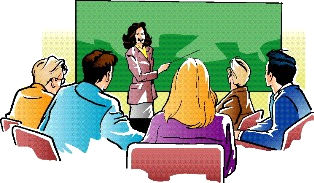 